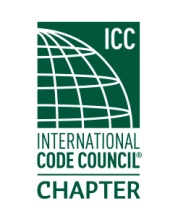 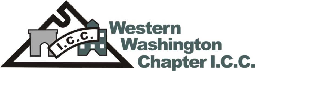 Minutes of MeetingThursday18 Oct 18Located at Tuscany at Des Moines Creek21830 Marine View Dr S, Des Moines, WA 98198Meeting called to order at 6:15 PM after dinner had been served.  Introductions were held as well as rollcall of officers.  A quorum was achieved.  10 people were in attendance.   A quorum was present.Minutes from previous meeting were put forth in motion, seconded and approved.  A presentation on fire stopping was given by Justin Evatt, CSI of STI.Officer reports:President Marc Schoenberg: We need chairpersons and available chairs are listed on the chapter’s website.  We need a chairperson for our charity chair.Meeting dates will be posted on the website.The two-day training event was a success.The chapter needs to have a better outreach to attract new members and increase attendance.Vice president Dana Herron: The next meeting to occur at Trackside Pizza in Puyallup 15 Nov 18.Treasurer Justin Fox: We had 60 attendees at the two-day training event and the chapter cleared $3,000.Since the chapter is nonprofit, we need to use any monetary gain for the betterment of the chapter.The chapter can accept payments online with PayPal, however PayPal has a 5% surcharge.We will have a line item for PayPal in the treasurer’s report.Drawing of raffle tickets was held with the following winners:Rob Parke wan a $25 Lowes gift card.The President won $10 cash which was donated back to the chapter.The meeting was adjourned at 7:45 PM.